Milborne Message 17.01.2020Message from Sharon Hunt!Dear Parents,The Sun Newspaper - Thank you for all the tokens handed into the office so far. We have now reached our target!  A very big THANK YOU to Maisie Pavey’s Grandparents, Richard and Jean Pavey and Mrs Sabrina McQuire of M B Wilkes and their team of drivers for collecting the majority of the tokens and painstakingly cutting them all out.  I will be sending off the tokens shortly and we look forward to receiving the books in due course. Tapestry We have had some lovely feedback both from parents and children about how they enjoy using Tapestry. If you haven’t accessed it as yet reminder links have been sent to you. Please check junk/spam mail boxes. As you know we subscribe to Doodle Maths and English so please make sure we are getting good value for money by making these a regular part of your child’s activities.If you haven’t tried them yet then now is a good time to start. They are personalised to your child’s level and balance challenge and building confidence really well. The children who use them regularly are making very good progress across key areas of these subjects and have lots of fun doing so.We also subscribe to Rock Stars Times Tables, but this hasn’t been used so much recently but has had excellent results in the past. I know some of the children had mislaid passwords so we have reissued to Year 3 and 4 currently and they should be in their class diaries. I have challenged the Year 4s to a Times Tables showdown each week, starting with 2x tables today. Speed is key here so practise will be needed.Well done to Joshua who was the champion of the 2x tables but it was very competitive!Heads up! 5x tables next week.Sophia and Isabella raised money for the school by making bookmarks and selling them before Christmas. The school council suggested that we use this money to buy litter pickers which could be borrowed from the school for families to use at weekends when visiting parks and beaches. These have now been purchased and are available on loan from the office.If you haven’t already done so, please send in your Fill the bucket slips for our display (these were on the December Newsletter)
Yours sincerely,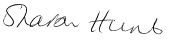 Sharon HuntKey information
Wellington Boots - Please can all children make sure they have brought back their NAMED wellington boots for use during playtimes and OE.OE - If there are any parents who are able to help for a couple of hours during our OE lessons in the afternoon on either a Wednesday or Thursday (see Website Calendar for dates), please could you let Miss Wittman know.  A rota will be set up, so if you are able to help with any dates over the course of the year Adrian our OE instructor would be most grateful. Thank you.SCHOOLCOMMS - Now that we have had the system up and running for a few weeks, I hope that everyone has managed to log in and sign up for their account.  After the February Half-Term break, to help reduce the amount of paper used and sent home, this system will be our main form of Trip/Visit/Club consent and payment, therefore, if you have not already done so, please could all parents create their accounts before 10th February in order for any issues to be resolved before the Half-term break.  Thank you.Club Bookings:- Please can we ask parents to ensure that you have booked your child into the relevant clubs needed before 11pm the day before. If your child is not booked in, this creates arrears on your account, as well as extra admin and time for staff, which we are trying to reduce in all areas with the new system. If you are having any issues please either come into the office or phone / email the office and I will endeavour to answer all your questions.  Thank you.Safer Internet:- More information about online safety is available on the school website.The next FoS meeting will be on Tuesday 21st January 2020 @ 8pm at THE ROYAL OAK PUB. Please note change of venue back to The Royal Oak.Libacura -  Please ensure any outstanding balances have been paid in full as soon as possible.  Key Dates:-21st Jan - FoS meeting (8pm @ The Royal Oak Pub)31st Jan - Reception Dance Showcase @ St Mary’s Middle School (Consent via Schoolcomms)5th Feb - YEAR 4 - Tree Planting with Trees 4 Dorset (am) (Consent via Schoolcomms)5th Feb - Year 2 - Bud Identification (pm)11th Feb - Robins Class Assembly (9am - 9:30am)12th Feb - Year 4 Hooke Court Parent meeting (3:10pm till 3:45pm)13th Feb - LAST DAY OF TERM14th Feb - INSET - Teacher Training day (no children in school)17th Feb to 21st Feb - Half Term Break24th Feb - First Day back for children26th Feb - The Book People Bus Visit (8:30am till 4pm)28th Feb - Rabbits - Maths Stay and Play (9am till 10:20am)4th March - School Nurse Drop in Session (8:45 - 9:15)4th March - Year 4 & 3 DASP Music Concert (6pm @ Thomas Hardye School, Dorchester)5th March - World Book Day6th March - CLASS Photos13th March - Comic Relief Red Nose day20th March - School Council Sale (raising money for Koalas)24th March - Parent Consultations26th March - Parent Consultations3rd April - Egg rolling / Decoration morning (Only 1 egg to be decorated)3rd April - LAST DAY OF TERM (pick-up @ 1:15pm finish)6th April to 17th April - Easter School Holidays20th April - First Day back for children22nd to 24th April - Hooke Court Residential Trip (Year 4’s)Wider Community Information:-FAMILY INFORMATION SERVICE - Please follow the link to the latest newsletter and information:- https://mailchi.mp/dorsetcouncil/novemberfisnewsletter?e=5ad5011868Parenting Skills and Strategy Sessions - Please see the attached flyerBaby & Toddler Groups - Please visit www.playandbloom.co.uk for more information.AS Divas and Dudes meetings - Please see the flyer in Main Reception for more details.Dorset Council, Activity and Health Team -  Please see the link to their latest newsletter
https://mailchi.mp/dorsetcouncil/make-2020-your-year-to-get-active?e=5ad5011868